Max MustermannMusterstraße 3807384 MusterstadtMusterunternehmenFrau Gisela MüllerMusterstraße 1589321 MusterstadtMusterstadt, 1. Februar 2023Bewerbung um eine Stelle als Verkäufer
Ab dem 01.07.2023; Kennziffer: 4202023Sehr geehrte Frau Müller,Ihr SuperSupermarkt sucht einen motivierten und flexiblen Mitarbeiter im Verkauf. Mit neunjähriger Berufserfahrung als Taxifahrer bin ich nun auf der Suche nach einer neuen beruflichen Herausforderung. Ihr SuperSupermarkt interessiert mich dabei besonders, weil ich selbst seit Jahren Stammkunde bin. So weiß ich schon jetzt, wo alles steht und dass die Produkte mit ihrer Qualität überzeugen.Als Familienvater ist es mir wichtig, an Sonn- und Feiertagen für meine Familie da zu sein, weswegen ich eine berufliche Umorientierung anstrebe. Eine Tätigkeit als Verkäufer vereint meine Kenntnisse im Umgang mit Kunden und Dienstleistungen mit meinen privaten Interessen am besten.Durch meine aktuelle Tätigkeit bin ich flexibel, da die Arbeitszeiten oft sehr unterschiedlich sind. Zu meinen Aufgaben zählt nicht nur der Personentransport, sondern vor allem der Service und die Unterhaltung der Kunden. Beim Erfüllen meiner Aufgaben helfen mir meine Kundenorientierheit und die Fähigkeit, auch an stressigen Tagen immer freundliche Worte zu finden. Mit mir bekommen Sie einen motivierten, lernwilligen und flexiblen Mitarbeiter. Mein Ziel ist es, Ihren Kunden ein stets positives Einkaufserlebnis zu bieten und sie so noch stärker an den Markt zu binden. Ihr Team unterstütze ich gerne ab dem 01.07.2023. Auch bin ich bereit, Sie im Rahmen eines Probetages von meiner Arbeitsweise zu überzeugen. Auf eine Einladung zum persönlichen Vorstellungsgespräch freue ich mich sehr. Mit freundlichen Grüßen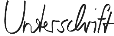 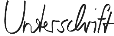 Max Mustermann